ВАКЦИНАЦІЯ СТАЄ ПРИМУСОВОЮ?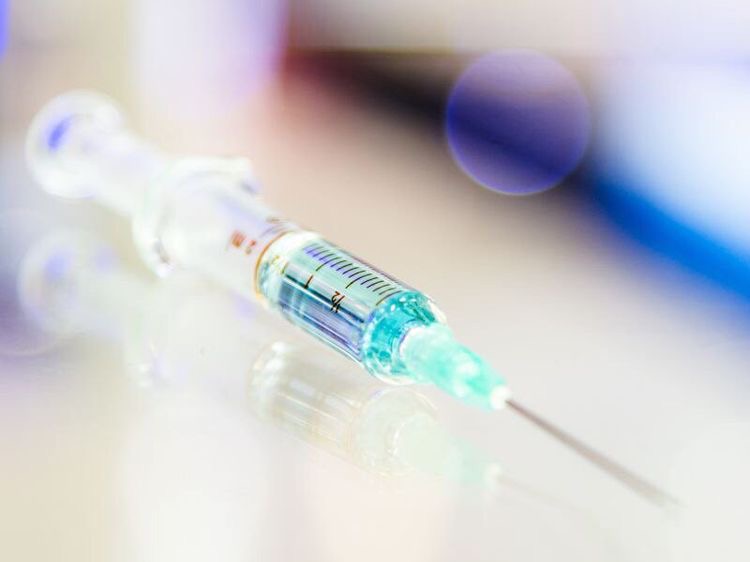 Задля запобігання розповсюдження хвороби, яка на даний момент прогресує ще й з новими штамами, МОЗ закликає кожного громадянина пройти курс вакцинації. На даний момент в Україні вакциновано 34,74% населення. Спочатку про вакцинацію йшла мова, як про добровільне щеплення. Чи можна сказати, що це дійсно є так? І чи це законно, змушувати людей вакцинуватися проти волі?Першими під «примусову» вакцинацію попали працівники лікарень, далі майже кожен університет повністю вакцинував викладацький склад, сьогодні навіть звичайне ТОВ змушує вакцинуватися кожного співробітника, в інакшому випадку погрожують відсуненням від роботи без збереження заробітної плати. Попереджаючи про такі наслідки невакцинації від СOVID-19, чомусь не враховують те, що таким чином порушують основоположні конституційні права: стаття 43 Конституції України (право на працю), стаття 33 Конституції України (право вільно пересуватися), стаття 49 Конституції України (право на охорону здоров’я), стаття 27 Конституції України (право на життя). Також, згідно зі статтею 64 частини 1 Конституції України «конституційні права і свободи людини і громадянина не можуть бути обмежені, крім випадків, передбачених Конституцією України»; в Конституції відсутні жодні вимоги щодо обмеження прав і свобод людини у разі невакцинації.До того ж, вакцинація в Україні проводиться експериментальними вакцинами (CoronaVac, Pfizer Comirnaty, Astra Zeneca) від яких вже відмовилося багато країн ЄС через велику смертність громадян. Залишається відкритим питання, чому українці мають робити щеплення експериментальними вакцинами, ще й проти волі? Половина з вакцинованих громадян відповідно до опитування вакцинуються за вимогою роботодавця, чому хтось має право обмежувати життя такої кількості народу?У вакцинації дійсно немає нічого поганого, і скільки вже є прикладів, що саме вакцинація допомогла побороти страшні хвороби минулих часів, проте оскільки зараз існують лише експериментальні вакцини проти COVID-19, щеплення має бути добровільним, як про нього йшла мова на початку, і хто з громадян вважає за потрібне робити щеплення, нехай робить, хто бажає не робити – це також їх особисте право. Змушувати людей вакцинуватися, погрожуючи обмеженнями, які суперечать чинному законодавству України, є протизаконним, недоцільним з економічної точки зору, протирічить загальнолюдським цінностям та основним засадам демократичного громадянського суспільства. 